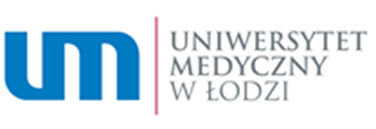 Nr sprawy: ZP/57/2024                                                   Załącznik nr 1 do SWZ - formularz ofertyUniwersytet Medyczny w ŁodziAl. Kościuszki 4, 90-419 ŁódźOFERTAw postępowaniu o udzieleni zamówienia publicznego prowadzonego w trybie  podstawowym na podstawie art. 275 pkt 1 ustawy z dnia 11 września 2019 r. Prawo Zamówień Publicznych na:Dostawę i montaż mebli dla jednostek organizacyjnych Uniwersytetu Medycznego w Łodzi.Dane Wykonawcy:Wykonawca/Wykonawcy:.…………………………………………………………………………..……………………………….………………………………………………………………………………………………………………………………………………………Adres: …………………………………………………………………………………………………………………………………………..REGON: …………………………… NIP ………………………………Osoba odpowiedzialna za kontakty z Zamawiającym:…………………………………………………………………….Nr telefonu: …………………………………………………………. e-mail: ……….………………………………….……………… PAKIET I:Kryterium nr 1: (Waga 80%)cena netto: ....................... zł, stawka VAT: ………… % cena brutto: ........................ zł z VAT  słownie zł brutto: .......................................................................................w tym:Kryterium nr 2:                              - Właściwe zaznaczyć znakiem „X”Jeżeli Wykonawca nie dokona odpowiedniego skreślenia Zamawiający uzna, że Wykonawca nie oferuje parametru wydłużenia okresu gwarancji.PAKIET II:Kryterium nr 1: (Waga 80%)cena netto: ....................... zł, stawka VAT: ………… % cena brutto: ........................ zł z VAT  słownie zł brutto: .......................................................................................w tym:Kryterium nr 2:                              - Właściwe zaznaczyć znakiem „X”Jeżeli Wykonawca nie dokona odpowiedniego skreślenia Zamawiający uzna, że Wykonawca nie oferuje parametru wydłużenia okresu gwarancji.PAKIET III:Kryterium nr 1: (Waga 80%)cena netto: ....................... zł, stawka VAT: ………… % cena brutto: ........................ zł z VAT  słownie zł brutto: .......................................................................................w tym:Kryterium nr 2:                              - Właściwe zaznaczyć znakiem „X”Jeżeli Wykonawca nie dokona odpowiedniego skreślenia Zamawiający uzna, że Wykonawca nie oferuje parametru wydłużenia okresu gwarancji.PAKIET IV:Kryterium nr 1: (Waga 80%)cena netto: ....................... zł, stawka VAT: ………… % cena brutto: ........................ zł z VAT  słownie zł brutto: .......................................................................................w tym:Kryterium nr 2:                              - Właściwe zaznaczyć znakiem „X”Jeżeli Wykonawca nie dokona odpowiedniego skreślenia Zamawiający uzna, że Wykonawca nie oferuje parametru wydłużenia okresu gwarancji.PAKIET V:Kryterium nr 1: (Waga 80%)cena netto: ....................... zł, stawka VAT: ………… % cena brutto: ........................ zł z VAT  słownie zł brutto: .......................................................................................w tym:Kryterium nr 2:                              - Właściwe zaznaczyć znakiem „X”Jeżeli Wykonawca nie dokona odpowiedniego skreślenia Zamawiający uzna, że Wykonawca nie oferuje parametru wydłużenia okresu gwarancji.PAKIET VI:Kryterium nr 1: (Waga 80%)cena netto: ....................... zł, stawka VAT: ………… % cena brutto: ........................ zł z VAT  słownie zł brutto: .......................................................................................w tym:Kryterium nr 2:                              - Właściwe zaznaczyć znakiem „X”Jeżeli Wykonawca nie dokona odpowiedniego skreślenia Zamawiający uzna, że Wykonawca nie oferuje parametru wydłużenia okresu gwarancji.PAKIET VII:Kryterium nr 1: (Waga 80%)cena netto: ....................... zł, stawka VAT: ………… % cena brutto: ........................ zł z VAT  słownie zł brutto: .......................................................................................w tym:                              - Właściwe zaznaczyć znakiem „X”Jeżeli Wykonawca nie dokona odpowiedniego skreślenia Zamawiający uzna, że Wykonawca nie oferuje parametru wydłużenia okresu gwarancji.Oświadczenia:Zamówienie zostanie zrealizowane w terminach określonych w SWZ oraz we wzorze umowy;W cenie naszej oferty zostały uwzględnione wszystkie koszty wykonania zamówienia;Zapoznaliśmy się ze Specyfikacją Warunków Zamówienia oraz wzorem umowy i nie wnosimy do nich zastrzeżeń oraz przyjmujemy warunki w nich zawarte;Uważamy się za związanych niniejszą ofertą na okres wskazany w SWZ w ust. 11.1;Akceptujemy, iż zapłata za zrealizowanie zamówienia nastąpi na zasadach opisanych we wzorze umowy, w terminie do 30 dni od daty otrzymania przez Zamawiającego prawidłowo wystawionej faktury;Podwykonawcom zamierzam powierzyć poniżej wymienione części zamówienia: (wypełnić o ile są znani na tym etapie)Oświadczamy, że jesteśmy (niepotrzebne skreślić):mikroprzedsiębiorstwem (to przedsiębiorstwo, które zatrudnia mniej niż 10 osób i którego roczny obrót lub roczna suma bilansowa nie przekracza 2 milionów EUR),małym przedsiębiorstwem (to przedsiębiorstwo, które zatrudnia mniej niż 50 osób i którego roczny obrót lub roczna suma bilansowa nie przekracza 10 milionów EUR),średnim przedsiębiorstwem (to przedsiębiorstwa, które nie są mikroprzedsiębiorstwami ani małymi przedsiębiorstwami i które zatrudniają mniej niż 250 osób i których roczny obrót nie przekracza 50 milionów EUR lub roczna suma bilansowa nie przekracza 43 milionów EUR),jestem dużym przedsiębiorstwem,Prowadzę jednoosobową działalność gospodarczą.Zobowiązania w przypadku przyznania zamówienia:Zobowiązujemy się do zawarcia umowy w miejscu i terminie wyznaczonym przez Zamawiającego;Osobą upoważnioną do kontaktów z Zamawiającym w sprawach dotyczących realizacji umowy jest..............................................................................................................................       e-mail: ………...……........………….…………………..……. tel: ....................................………………..;Formularz musi być podpisany kwalifikowanym podpisem elektronicznym lub podpisem zaufanym albo podpisem osobistym.Nr poz.NazwaNazwa modeluNazwa producentaCena jednostkowa netto (zł)Liczba (szt.)Wartość netto (zł)Wartość brutto (zł)1.Sofa  3- osobowa1 szt.Wydłużenie minimalnego okresu gwarancji 24 miesiące o 12 miesięcy, tj. gwarancja 36 miesięcy:(Waga 20%)TAKNIEWydłużenie minimalnego okresu gwarancji 24 miesiące o 12 miesięcy, tj. gwarancja 36 miesięcy:(Waga 20%)Nr poz.NazwaNazwa modeluNazwa producentaCena jednostkowa netto (zł)Liczba (szt.)Wartość netto (zł)Wartość brutto (zł)1.Fotel biurowy1 szt.Wydłużenie minimalnego okresu gwarancji 24 miesiące o 12 miesięcy, tj. gwarancja 36 miesięcy:(Waga 20%)TAKNIEWydłużenie minimalnego okresu gwarancji 24 miesiące o 12 miesięcy, tj. gwarancja 36 miesięcy:(Waga 20%)Nr poz.NazwaNazwa modeluNazwa producentaCena jednostkowa netto (zł)Liczba (szt.)Wartość netto (zł)Wartość brutto (zł)1.Fotel biurowy1 szt.Wydłużenie minimalnego okresu gwarancji 24 miesiące o 12 miesięcy, tj. gwarancja 36 miesięcy:(Waga 20%)TAKNIEWydłużenie minimalnego okresu gwarancji 24 miesiące o 12 miesięcy, tj. gwarancja 36 miesięcy:(Waga 20%)Nr poz.NazwaNazwa modeluNazwa producentaCena jednostkowa netto (zł)Liczba (szt.)Wartość netto (zł)Wartość brutto (zł)1.Krzesło z pulpitem tapicerowane dla praworęcznych88 szt.2.Krzesło z pulpitem tapicerowane dla praworęcznych22 szt.3.Krzesło tapicerowane 3 szt.Wydłużenie minimalnego okresu gwarancji 24 miesiące o 12 miesięcy, tj. gwarancja 36 miesięcy:(Waga 20%)TAKNIEWydłużenie minimalnego okresu gwarancji 24 miesiące o 12 miesięcy, tj. gwarancja 36 miesięcy:(Waga 20%)Nr poz.NazwaNazwa modeluNazwa producentaCena jednostkowa netto (zł)Liczba (szt.)Wartość netto (zł)Wartość brutto (zł)1.Biurko kątowe  1600x1050x700/5044 szt.2.Kontener dostawny cztero -szufladowy 430x504x760h 4 szt.3.Szafa aktowa 800x364x1842h3 szt.4.Nadstawki do szaf 800x364x600h3 szt.5.Szafa aktowo- ubraniowa 800x604x1842h1 szt.6.Nadstawka do szafy aktowo- ubraniowej  800x604x600h1 szt.7.Szafa aktowa 800x364x760h3 szt.8.Szafa aktowa 420x364x760h1 szt.9.Biurko na okrągłych metalowych nogach 1200x700x760h1 szt.10.Biurko na okrągłych metalowych nogach 800x700x760h1 szt.Wydłużenie minimalnego okresu gwarancji 24 miesiące o 12 miesięcy, tj. gwarancja 36 miesięcy:(Waga 20%)TAKNIEWydłużenie minimalnego okresu gwarancji 24 miesiące o 12 miesięcy, tj. gwarancja 36 miesięcy:(Waga 20%)Nr poz.NazwaNazwa modeluNazwa producentaCena jednostkowa netto (zł)Liczba (szt.)Wartość netto (zł)Wartość brutto (zł)1.Stolik 1 szt.2.Sofa  6 szt.Wydłużenie minimalnego okresu gwarancji 24 miesiące o 12 miesięcy, tj. gwarancja 36 miesięcy:(Waga 20%)TAKNIEWydłużenie minimalnego okresu gwarancji 24 miesiące o 12 miesięcy, tj. gwarancja 36 miesięcy:(Waga 20%)Nr poz.NazwaNazwa modeluNazwa producentaCena jednostkowa netto (zł)Liczba (szt.)Liczba (szt.)Wartość netto (zł)Wartość netto (zł)Wartość brutto (zł)1.Krzesło drewniane składane20 szt.20 szt.Kryterium nr 2Wydłużenie minimalnego okresu gwarancji 24 miesiące  o 12 miesięcy, tj. gwarancja 36 miesięcy:(Waga 20%)Wydłużenie minimalnego okresu gwarancji 24 miesiące  o 12 miesięcy, tj. gwarancja 36 miesięcy:(Waga 20%)Wydłużenie minimalnego okresu gwarancji 24 miesiące  o 12 miesięcy, tj. gwarancja 36 miesięcy:(Waga 20%)Wydłużenie minimalnego okresu gwarancji 24 miesiące  o 12 miesięcy, tj. gwarancja 36 miesięcy:(Waga 20%)Wydłużenie minimalnego okresu gwarancji 24 miesiące  o 12 miesięcy, tj. gwarancja 36 miesięcy:(Waga 20%)Wydłużenie minimalnego okresu gwarancji 24 miesiące  o 12 miesięcy, tj. gwarancja 36 miesięcy:(Waga 20%)TAKTAKNIENIEWydłużenie minimalnego okresu gwarancji 24 miesiące  o 12 miesięcy, tj. gwarancja 36 miesięcy:(Waga 20%)Wydłużenie minimalnego okresu gwarancji 24 miesiące  o 12 miesięcy, tj. gwarancja 36 miesięcy:(Waga 20%)Wydłużenie minimalnego okresu gwarancji 24 miesiące  o 12 miesięcy, tj. gwarancja 36 miesięcy:(Waga 20%)Wydłużenie minimalnego okresu gwarancji 24 miesiące  o 12 miesięcy, tj. gwarancja 36 miesięcy:(Waga 20%)Wydłużenie minimalnego okresu gwarancji 24 miesiące  o 12 miesięcy, tj. gwarancja 36 miesięcy:(Waga 20%)Wydłużenie minimalnego okresu gwarancji 24 miesiące  o 12 miesięcy, tj. gwarancja 36 miesięcy:(Waga 20%)Lp.Rodzaj części zamówieniaNazwa i adres podwykonawcy (jeżeli jest to  wiadome, należy podać dane proponowanych podwykonawców)